Моторкин Михаил ВладимировичExperience:Documents and further information:all dokyments availablePosition applied for: Able SeamanDate of birth: 27.11.1975 (age: 41)Citizenship: UkraineResidence permit in Ukraine: NoCountry of residence: UkraineCity of residence: OdessaPermanent address: g.vishnevskogoContact Tel. No: +38 (097) 514-64-32E-Mail: michaelmotorkin@mail.ruU.S. visa: NoE.U. visa: NoUkrainian biometric international passport: Not specifiedDate available from: 18.07.2009English knowledge: ExcellentMinimum salary: 2500 $ per month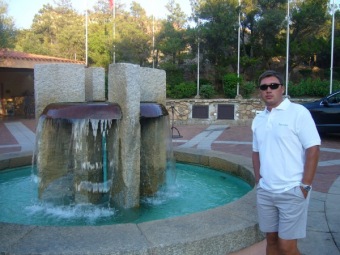 PositionFrom / ToVessel nameVessel typeDWTMEBHPFlagShipownerCrewingWaiter00.00.0000-11.12.2000Reagal impressPassenger Ship-usaglobal marineWaiter00.00.0000-00.00.0000ApollonPassenger Ship-greecetravag ltdWaiter00.00.0000-00.00.0000Island SunPassenger Ship-skay ltdWaiter00.00.0000-00.00.0000Island skayPassenger Ship-admiral.prospektWaiter00.00.0000-00.00.0000orient qwianPassenger Ship-volans